CHAMADA 03/2021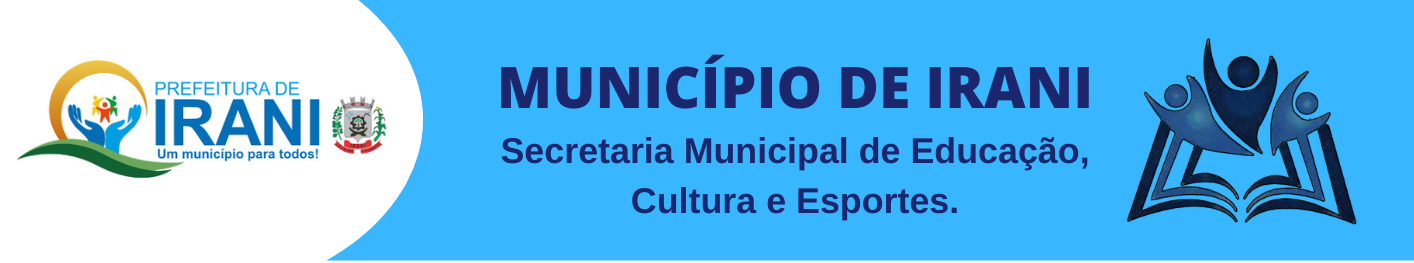 	CONVOCAÇÃO DO EDITAL DO PROCESSO SELETIVO 001/2019 COM VIGÊNCIA PARA O ANO 2021A SECRETARIA MUNICIPAL DE EDUCAÇÃO CULTURA E ESPORTES CONVOCA A TODOS OS INSCRITOS NO PROCESSO SELETIVO 001/2019, COM VIGÊNCIA PARA 2021, DE ACORDO COM A LEI COMPLEMENTAR Nº 120, DE 17 DE DEZEMBRO DE 2020, PARA A ESCOLHA DE AULAS, CONFORME CRONOGRAMA ABAIXO:QUADRO DE VAGAS SEGUNDO PROFESSOR LOCAL = SECRETARIA MUNICIPAL DE EDUCAÇÃO 	DIA = 16/03/2021HORÁRIO = 9hAs vagas serão disponibilizadas para os candidatos inscritos no processo seletivo 001/2019, com vigência para 2021, homologada na data de 14/06/2019.Os inscritos na área de EDUCAÇÃO INFANTIL que tiverem interesse em assumir as vagas EM CARÁTER TEMPORÁRIO, deverão comparecer na data acima mencionada, sendo que a escolha se dará conforme classificação do processo seletivo.Irani - SC, 15 de março de 2021._______________________________________________MARIA INEZ DE BASTIANISecretária Municipal de Educação, Cultura e EsportesTOTAL DE VAGASESCOLASCARGA HORÁRIATURNOTIPO DE VAGAOBSERVAÇÃO01 vagaCRECHE DONA NERI TEREZINHA GUARESKI20 horasVespertino Atestado Médico  16 /03/2021        A 19/03/2021   01 vagaARTES – CRECHE RAIO DE LUZ08 aulasMatutino /VespertinoAtestadoMédico 18/03/2021